Nr.  265  din 23.04.2019  ANUNŢ COLECTIV,pentru comunicare prin publicitate              În temeiul  art. 47 alin. (5) din Legea nr. 207 din 20.07.2015 privind Codul de procedură fiscală, republicată, cu modificările şi completările ulterioare, comunicăm că au fost emise acte administrative fiscale pentru următorii contribuabili:                            Actul administrativ fiscal poate fi consultat de titularul acestuia la sediul Direcţiei Generala Impozite, Taxe si Alte Venituri Locale – Serviciul de Urmarire si Executare Silită,Amenzi din  str. Domnească nr. 13, bl. L parter.              Prezentele acte administrative fiscale se consideră communicate în termen de 15 zile de la data afişării anunţului, respectiv         .              Dacă aveţi nelămuriri în legătură cu acest anunţ, o puteţi contacta pe doamna Ciriplinschi Aurora la sediul nostru sau la numărul de telefon 0236/307790.                                                                                                                           ŞEF SERVICIU                                                                                                     Cj. Adriana EnacheNr. crtNumele şi prenumele / denumirea contribuabiluluiDomiciliul fiscal al contribuabiluluiDenumirea actului administrativ fiscal / nr. şi data actului: somatia nr.1ANGHEL  NICK ROBERTStr. NAE LEONARD Nr. 25 Bl. R2 Ap. 11299218/15,02,20192ANGHEL  NICK ROBERTStr. NAE LEONARD Nr. 25 Bl. R2 Ap. 11296913/15,02,20193AVRAM ALEXANDRU VIORELStr. AVIATORILOR Nr. 2 Bl. Z4 Ap. 8303453/25,02,20194BALICA MANOLEStr. CALUGARENI Nr. 16 Bl. U5 Ap. 20318449/06,03,20195BERLEA TUDORELStr. ANGHEL SALIGNY Nr. 130 Bl. I5 Ap. 73305786/15,02,20196BREAZU MIHAELAStr. SUCEVEI Nr. 4 Bl. M2 Ap. 35303464/25,02,20197BRENER GHEORGHEStr. NAE LEONARD Nr. 25 Bl. R2 Ap. 46296749/15,02,20198BUDESCU GHEORGHEStr. TECUCI Nr. 204 Bl. O8 Ap. 81302621/20,02,20199CANDU COREL-DANUTStr. NAE LEONARD Nr. 32 Bl. S10 Ap. 37297588/15,02,201910CASLEANU ALEXANDRUStr. ALBA IULIA Nr. 1 Bl. K2A Ap. 41304666/15,02,201911CASLEANU ALEXANDRUStr. ALBA IULIA Nr. 1 Bl. K2A Ap. 41304671/15,02,201912 CASLEANU ALEXANDRUStr. ALBA IULIA Nr. 1 Bl. K2A Ap. 41304669/15,02,201913CASLEANU ALEXANDRUStr. ALBA IULIA Nr. 1 Bl. K2A Ap. 41306790/15,02,201914CHEBAC NECULAIStr. ANGHEL SALIGNY Nr. 157 Bl. I4A Ap. 23322248/31,01,201915CHIRIAC MARIAStr. CALUGARENI Nr. 8 Bl. P2A Ap. 116950014/17,01,201916CIOBOTARU MADALINA-SUNITAStr. CALUGARENI Nr. 22 Bl. U2 Ap. 37303416/25,02,201917COSTEA  IONUT EDUARDStr. NAE LEONARD Nr. 6 Bl. C6 Ap. 44305817/15,02,201918DANESCU DOINITAStr. NAE LEONARD Nr. 37 Bl. U13 Ap. 14302817/25,02,201919DAVID ALEXANDRINAStr. CLUJ Nr. 15 Bl. D9 Ap. 63297437/17,01,201920DRUGAN DUMITRU DANIELStr. NAE LEONARD Nr. 21 Bl. R1 Ap. 44296845/15,02,201921GRECU IULIANStr. MAGURA Nr. 6 Bl. P6A Ap. 98303694/25,02,201922IACOB MATEIStr. ANGHEL SALIGNY Nr. 153 Bl. K2 Ap. 78299246/15,02,201923ILIES ADRIANAStr. NAE LEONARD Nr. 23 Bl. R1A Ap. 2303211/25,02,201924IONESCU MIRCEAStr. CALUGARENI Nr. 8 Bl. U8 Ap. 49286974/12,12,201825IORDACHE NECULINAStr. CALUGARENI Nr. 17 Bl. T5 Ap. 16303471/25,02,201926JOSAN MARIUSStr. SUCEVEI Nr. 1 Bl. O7 Ap. 52303760/25,02,201927LATU LUMINITAStr. CALUGARENI Nr. 20 Bl. U4 Ap. 6303714/25,02,201928LECA GABRIELStr. MARASTI Nr. 40316967/31,01,201929LECA GABRIELStr. MARASTI Nr. 40316989/31,01,201930LECA GABRIELStr. MARASTI Nr. 40317005/31,01,201931LECA GABRIELStr. MARASTI Nr. 40322232/31,01,201932MARDARE PETRUStr. CALUGARENI Nr. 6 Bl. K4 Ap. 55300188/14,02,201933MARGARINT DANUTStr. GHEORGHE DOJA Nr. 7A Bl. C2B Ap. 98284630/06,12,201834MASTACAN DRAGOS IONUTStr. ALBA IULIA Nr. 11 Bl. L4A Ap. 46300265/14,02,201935MEIROSU ALEXANDRU C.Str. NAE LEONARD Nr. 41 Bl. U12 Ap. 19307431/26,02,201936MORARU VALENTINStr. PODUL INALT Nr. 6 Bl. U1B Ap. 12286911/12,12,201837NASTASE DORINStr. CLUJ Nr. 1 Bl. D5C Ap. 6286929/12,12,201838NEAGU  VALERICAStr. NUFARULUI Nr. 3 Bl. S13 Ap. 61290675/20,12,201839PAGU CRISTIAN-MIHAILStr. SUCEVEI Nr. 1 Bl. O7 Ap. 39297776/15,02,201940PETREA DAMIAN-COSMINStr. CALUGARENI Nr. 10BIS Bl. P7A Ap. 13297018/15,02,201941SERAFINCEANU MADALINAStr. CLUJ Nr. 3 Bl. D1 Ap. 21286980/12,12,201842SERBAN CRISTIAN GIGIStr. SUCEVEI Nr. 3 Bl. O4 Ap. 1286938/12,12,201843SERBAN NICUStr. SUCEVEI Nr. 3 Bl. O4 Ap. 1288899/10,12,201844STAN DRAGOS LUCIANStr. EREMIA GRIGORESCU Nr. 8 Bl. L1 Ap. 52299753/14,02,201945TANASE VIRGINIAStr. CALUGARENI Nr. 18 Bl. U8 Ap. 14303614/25,02,201946TATU DAVID LUCIAN IULIANStr. NAE LEONARD Nr. 25 Bl. R2 Ap. 17298469/14,02,2019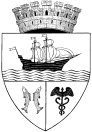 